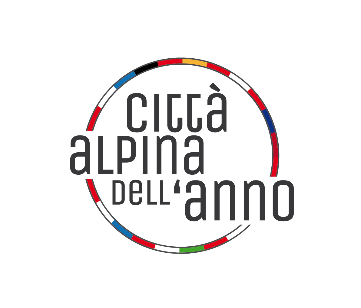 Modulo di candidatura al titolo di “Città Alpina dell’anno”Si prega di compilare il modulo e di rispedirlo per e-mail.Il presente modulo è composto da quattro parti: Parte I (Informazioni statistiche): contiene domande di carattere generale sulla città. Le vostre risposte sono importanti per lo sviluppo della rete delle città alpine. Verrete valutati dall’Associazione “Città Alpina dell’anno”. I risultati sono ovviamente a disposizione di tutte le città interessate.Parte II (Relazione con le Alpi): cercate di spiegare l’attinenza della città con le Alpi e la sua identità di città alpina. Parte III (Progetti): contiene domande concrete relative a progetti e attività unitamente agli obiettivi che la “Città Alpina dell’anno” si pone. Parte IV (Dichiarazione di adesione da parte della città): in questa parte vi dichiarate in accordo con gli obiettivi dell’Associazione “Città Alpina dell’anno” e ufficializzate la vostra candidatura.Vi ringraziamo per la preziosa collaborazione e per l’interesse dimostrato.Il Segretariato dell’Associazione è a vostra completa disposizione per eventuali domande:Magdalena Holzer, direttrice, magdalena.holzer@alpenstaedte.org, 
+423 237 5313.Parte I: Informazioni statistiche(tutti i dati devono risalire alle statistiche più recenti; per i Paesi dell’Unione Europea vale il metodo di calcolo dell’UE)0. 	RESPONSABILI

0.1	Sindaco/a:      0.2	Incaricato/a:      0.2.1	Funzione:      0.2.2	Indirizzo postale:      0.2.3	Telefono:                              	E-mail:      1.	NOME E FONDAZIONE DELLA CITTA
1.1	Nome della città:      1.2	Sito Internet della città:      
1.3	Indirizzo dell’amministrazione comunale:      
1.4	Regione/Cantone:      La città deve essere situata all’interno dell’area ufficialmente riconosciuta della Convenzionedelle Alpi.Sul sito https://www.atlas.alpconv.org/ è disponibile una cartina al riguardo.1.5	Stato:      1.6	Status della città:(per poter presentare la propria candidatura, è necessario compilare almeno uno dei due puntiseguenti)Diritti storici da:      	Città dal (in base alla definizione nazionale):      1.7	Note:      2.	POPOLAZIONE (dati risalenti all’anno      )2.1	Numero di abitanti:	2000:		     		Oggi:		     2.2	Attuale struttura per età della popolazione residente (in %):	0-19 anni: 		  	20-29 anni:		  	30-64 anni:		  	oltre 65 anni:	  2.3	Percentuale della popolazione residente composta da stranieri (in %):   2.4	Note (ad es. incorporazioni):3. 	SPAZIO, PAESAGGIO (dati risalenti all’anno      )3.1	Si trova a:	      metri s.l.m.3.1a	Punto più basso nel territorio comunale:	       m s.l.m.3.1b	Punto più alto nel territorio comunale:	       m s.l.m.3.2	Superficie complessiva:       ettari4.	ECONOMIA (dati risalenti all’anno      )Residenti attivi:      Attivi per settore:			settore primario: 		     						numero di aziende:	     						settore secondario: 	     						settore terziario:	 	     Tasso di disoccupazione:      	Uomini:      	Donne:      Posti di lavoro disponibili complessivamente sul territorio comunale:      I principali datori di lavoro in relazione alla capacità occupazionale:Nome + settore:                 Occupati:      Nome + settore:                Occupati:      Nome + settore:                Occupati:      Numero di posti letto:      Pernottamenti annui complessivi:      di cui durante il semestre invernale:      %di cui durante il semestre estivo:      %5. 	AMBIENTE (dati risalenti all’anno      )Consumo d’acqua per abitante e giorno incluse attività commerciali e industriali:      litri5.2a	Quantità di rifiuti per abitante e giorno incluse attività commerciali e industriali:	      kg5.2b	Impianti per la raccolta differenziata dei rifiuti (tipologia e collocazione):5.2c	Trattamento dei rifiuti (tipologia e collocazione):5.3a	Consumo energetico per abitante e giorno incluse attività commerciali e industriali:	      Joule5.3b	Fonti energetiche (in %)	Fonti di energia non rinnovabili (carbone, gas naturale, petrolio, uranio):     %;	Fonti di energia rinnovabili (eolica, solare, idroelettrica…):      %5.4a	Trasporto pubblico (tipologia):5.4b	Grado di utilizzo del trasporto pubblico (in %):5.4c	Misure volte alla promozione della mobilità lenta5.4d	Numero di km di piste ciclabiliSul territorio comunale si trovano le seguenti aree protette (tipologia e collocazione):Percentuale di spazi verdi per abitante5.7	Altre misure volte a rendere la città più ecologica:Ad esempio, la promozione dell'economia circolare, il risanamento energetico degli edifici, l’acquisto di prodotti e servizi ecocompatibili nella pubblica amministrazione, la promozione di alimenti biologici, la prevenzione degli sprechi alimentari, l’upcycling, ecc.   6.	AMMINISTRAZIONE E FINANZE PUBBLICHE(dati risalenti all’anno      )6.1a	Entrate totali della città:       Euro6.1b	Uscite totali della città:       Euro6.1c	Uscite della città in base ai settori in % (ad es. trasporti, cultura):	Debiti della città:      Euro7.	CITTÀ, TERRITORIO e cooperazioni	(dati risalenti all’anno      )7.1	La città adempie alla funzione di polo di riferimento per le seguenti zone/valli/località:	Nel bacino d’utenza della città vivono circa       persone.xxxInfrastrutture e istituzioni più significative per il territorio presenti in città (negli ambiti di: formazione, sanità, amministrazione, sport e cultura, autostrade, collegamenti ferroviari, aeroporti, ecc.):		La città fa parte di un’unione/un consorzio di comuni?La città fa già parte delle seguenti reti internazionali:	Patto dei sindaci	Rete di Comuni “Alleanza nelle Alpi”La città fa già parte delle seguenti reti o associazioni nazionali:La città è:		membro sostenitore dell’Associazione “Città Alpina dell’anno”	dal      La città ha ricevuto i seguenti riconoscimenti:Città gemellatea) all’interno dell’arco alpino:      b) al di fuori dell’arco alpino:      Partecipazione alla vita politica cittadinaa) Misure volte alla promozione della partecipazione cittadinab) Attività per la partecipazione dei giovanic) La città ha un Consiglio Comunale dei Ragazzi/Parlamento dei Giovani	☐ sì		☐ noSe sì, da quando?       Parte II: RELAZIONE CON LE ALPI	SIAMO UNA CITTÀ ALPINA, PERCHÉ…	Autovalutazione della cittàParte III: PROGETTI1a	Nel corso degli ultimi tre anni avete sviluppato progetti che esprimono l’idea di Città alpina (anche progetti in corso)? Se sì, quali?Si prega di allegare una breve descrizione (al massimo una pagina per progetto).	Progetto 1 (titolo):      	Progetto 2 (titolo):      	Progetto 3 (titolo):      Elencare i titoli di eventuali altri progetti:      1b	Con questi progetti ritenete di perseguire gli obiettivi di uno o più protocolli della Convenzione delle Alpi (art. 2, comma 2, vedi www.convenzionedellealpi.org)? Si prega di indicare quale/quali.Progetto 1	Progetto 2	Progetto 3	     		     		     		Popolazione e cultura
     		     		     		Pianif. territoriale e sviluppo sostenibile     		     		     		Qualità dell’aria     		     		     		Difesa del suolo     		     		     		Idroeconomia     		     		     		Protez. della natura e tutela del paesaggio     		     		     		Agricoltura di montagna     		     		     		Foreste montane     		     		     		Turismo e attività del tempo libero     		     		     		Trasporti     		     		     		Energia     		     		     		Economia dei rifiuti1c	Con questi progetti ritenete di avere già raggiunto uno o più obiettivi tra i cinque dell’Associazione “Città Alpina dell’anno”? Gli obiettivi dell’Associazione: www.cittaalpina.org/associazione/obiettiviProgetto 1	Progetto 2	Progetto 3	     		     		     		Rafforzare la coscienza alpina
     		     		     		Coinvolgimento della popolazione     		     		     		Consolidare i ponti con la regione     		     		     		Città orientata al futuro     		     		     		Sviluppare la collaborazione2a	Per il futuro avete delle idee progettuali che siano conformi all’idea di Città alpina? Se sì, quali? Si prega di allegare una breve descrizione (al massimo una pagina per progetto).	Progetto 1 (titolo):      	Progetto 2 (titolo):      	Progetto 3 (titolo):      Elencare i titoli di eventuali altri progetti:      2b	Con questi progetti ritenete di perseguire gli obiettivi di uno o più protocolli della Convenzione delle Alpi (art.2, comma 2, vedi www.convenzionedellealpi.org)? Si prega di indicare quale/quali.Progetto 1	Progetto 2	Progetto 3	     		     		     		Popolazione e cultura
     		     		     		Pianif. territoriale e sviluppo sostenibile     		     		     		Qualità dell’aria     		     		     		Difesa del suolo     		     		     		Idroeconomia     		     		     		Protez. della natura e tutela del paesaggio     		     		     		Agricoltura di montagna     		     		     		Foreste montane     		     		     		Turismo e attività del tempo libero     		     		     		Trasporti     		     		     		Energia     		     		     		Economia dei rifiuti2c	Con questi progetti ritenete di poter raggiungere uno o più obiettivi tra i cinque dell’Associazione “Città Alpina dell’anno”?Progetto 1	Progetto 2	Progetto 3	     		     		     		Rafforzare la coscienza alpina
     		     		     		Coinvolgimento della popolazione     		     		     		Consolidare i ponti con la regione     		     		     		sostenibile Città orientata al futuro     		     		     		Sviluppare la collaborazione3	Quale know-how e quali esperienze può condividere la vostra città con le altre città della rete?Parte IV: DICHIARAZIONE DI ADESIONE DA PARTE DELLA CITTÀCon il presente modulo la nostra città si candida ufficialmente al titolo di“Città Alpina dell’anno” a partire dal 2023e partecipa alla fase preliminare di selezione. 
La città accetta le delibere della Giuria. La città, inoltre, in caso di assegnazione del titolo di “Città Alpina dell’anno”, accetta i termini previsti dal contratto per la collaborazione della stessa con l’Associazione “Città Alpina dell’anno” (vedi www.cittaalpina.org). In caso di nomina a “Città Alpina dell’anno” il presente modulo di candidatura varrà come domanda di ammissione all’associazione. Data/timbro della città:			Firma del Sindaco/della Sindaca: